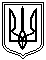 Миколаївська міська радаМиколаївського районуМиколаївської областіVIII скликанняПостійна комісія міської ради зпитань прав людини, дітей, сім'ї, законності, гласності, антикорупційної політики,місцевого самоврядування, депутатської діяльності та етикиПРОТОКОЛ № 3від 13.01.2021Засідання постійної комісії міської ради з питань прав людини, дітей, сім'ї, законності, гласності, антикорупційної політики,місцевого самоврядування, депутатської діяльності та етикиПрисутні депутати Миколаївської міської ради VIIІ скликання:Голова постійної комісії - Кісельова О.В. Секретар постійної комісії – Домбровська Т.М.Члени постійної комісії : Дробот Л.А., Ільюк А.О., Коренєв С.М.,                Мєдвєдєв О.Е.Відсутні члени комісії: Коренєв С.М.Запрошені та присутні: Мкртчян М.С. – начальник управління комунального майна Миколаївської міської ради;Любаров Ю. Й. –начальник управління з питань культури та охорони культурної спадщини Миколаївської міської ради;Пушкар О.А.– начальник управління апарату Миколаївської міської ради;Танасов С.І. - депутат Миколаївської міської ради VIIІ скликання;Кравчук Т.В. - депутат Миколаївської міської ради VIIІ скликання;Карцев М.В. - депутат Миколаївської міської ради VIIІ скликання;Панченко Ф.Б. - депутат Миколаївської міської ради VIIІ скликання;Самсонов О.В. – помічник депутата Миколаївської міської ради VIIІ скликання Чайки В.В.Шполянський Ілля – голова Громадської організації «Асоціація учасників та інвалідів АТО»Заявники, представники ЗМІ та інші особи.ВНЕСЕННЯ ДО ПОРЯДКУ ДЕННОГО :1.5. Звернення Ільюка А.О., депутат Миколаївської міської ради VIIІ скликання від 12.01.2021 №2-21 щодо реєстрації проєкту рішення міської ради «Про Звернення депутатів Миколаївської міської ради до Президента України, Верховної Ради України, Кабінету Міністрів України щодо неприпустимості зростання цін на електроенергію, природний газ та інших житлово-комунальних тарифів для населення», файл s-gs-017 та винесення його на розгляд сесії Миколаївської міської ради.ГОЛОСУВАЛИ: «за» – 4, «проти» – 0, «утримались» – 0.Примітка: Мєдвєдєв О.Е. був відсутній під час голосуванні даного питання.Затвердження порядку денного постійної комісії міської ради з питань прав людини, дітей, сім'ї, законності, гласності, антикорупційної політики, місцевого самоврядування, депутатської  діяльності та етики з урахуванням доданих питань.ГОЛОСУВАЛИ: «за» – 4, «проти» – 0, «утримались» – 0.Примітка: Мєдвєдєв О.Е. був відсутній під час голосуванні даного питання.РОЗГЛЯНУЛИ :РОЗДІЛ 1 Розгляд звернень відділів, управлінь виконкому, департаментів, адміністрацій районів та інших установ міста.Питання винесення на розгляд чергового/позачергового засідання Миколаївської міської ради звернень депутатів Миколаївської міської ради VIIІ скликання (проєкти рішень міської ради) розглянути пакетом та першочергове.Питання 1.3 та 1.5 порядку денного розглянуто та прийнято пакетом.1.3. Лист управління апарату Миколаївської міської ради від 11.01.2021 №10 за вх.№78 від 11.01.2021 щодо розгляду та надання висновків по проєкту рішення міської ради «Про звернення депутатів Миколаївської міської ради                                  VIIІ скликання до Президента України, Верховної Ради України, Кабінету Міністрів України щодо забезпечення соціально-справедливої оплати праці працівників комунальних установ та закладів культури», файл s-gs-014.ВИСНОВОК:Погодити та винести на розгляд сесії Миколаївської міської ради проєкт рішення міської ради «Про звернення депутатів Миколаївської міської ради VIIІ скликання до Президента України, Верховної Ради України, Кабінету Міністрів України щодо забезпечення соціально-справедливої оплати праці працівників комунальних установ та закладів культури», файл s-gs-014.ГОЛОСУВАЛИ: «за» – 4, «проти» – 0, «утримались» – 0.Примітка: Мєдвєдєв О.Е. був відсутній під час голосуванні даного питання.1.5. Звернення Ільюка А.О., депутат Миколаївської міської ради VIIІ скликання від 12.01.2021 №2-21 щодо реєстрації проєкту рішення міської ради «Про Звернення депутатів Миколаївської міської ради до Президента України, Верховної Ради України, Кабінету Міністрів України щодо неприпустимості зростання цін на електроенергію, природний газ та інших житлово-комунальних тарифів для населення», файл s-gs-017 та винесення його на розгляд сесії миколаївської міської ради.ВИСНОВОК:Погодити та винести на розгляд сесії Миколаївської міської ради проєкт рішення міської ради «Про Звернення депутатів Миколаївської міської ради до Президента України, Верховної Ради України, Кабінету Міністрів України щодо неприпустимості зростання цін на електроенергію, природний газ та інших житлово-комунальних тарифів для населення», файл s-gs-017.ГОЛОСУВАЛИ: «за» – 4, «проти» – 0, «утримались» – 0.Примітка: Мєдвєдєв О.Е. був відсутній під час голосуванні даного питання.1.1. Лист управління комунального майна Миколаївської міської ради від 28.12.2020 №41794/10.01-03/20-2 за вх.№2116 від 30.12.2020 щодо узгодження розпорядження міського голови «Про затвердження персонального складу комісії із розв’язання проблемних питань забезпечення прав мешканців гуртожитків на житло».СЛУХАЛИ:Мкртчяна М.С., начальника управління комунального майна Миколаївської міської ради, який зазначив, що управлінням комунального майна Миколаївської міської ради на виконання п. 2.2 рішення Миколаївської міської ради від 17.09.202 №57/392 «Про створення комісії із розв’язання проблемних питань забезпечення прав мешканців гуртожитків на житло та затвердження її Положення» підготовлений та наданий на узгодження проєкт розпорядження міського голови «Про затвердження персонального складу комісії із розв’язання проблемних питань забезпечення прав мешканців гуртожитків на житло».Кісельову О.В., виходячи з того, що в запропонованому складі даної комісії  включені виключно 8 осіб (представники органів виконавчої влади Миколаївської міської ради), запропонувала узгодити наступний загальний склад із 11 осіб, в тому числі:- 5 осіб – представники депутатського корпусу Миколаївської міської ради       VIIІ скликання (за згодою голів фракцій та депутатський груп, партій);- 6 осіб – посадові органи виконавчої влади. Запропонувала виключити із запропонованого управлінням комунального майна миколаївської міської ради складу комісії : заступника начальника відділу правового, кадрового забезпечення, бухгалтерського обліку та діловодства управління державного архітектурно-будівельного контролю Миколаївської міської ради, головного спеціаліста відділу з експлуатації житлового господарства управління житлового господарства департаменту житлово-комунального господарства миколаївської міської ради та заступника директора департаменту архітектури та містобудування миколаївської міської ради.В обговоренні питання приймали участь всі члени постійної комісії.ВИСНОВОК:Затвердити загальний склад комісії із розв’язання проблемних питань забезпечення прав мешканців гуртожитків на житло з 11 осіб, в тому числі 5 осіб – представники депутатського корпусу Миколаївської міської ради       VIIІ скликання та 6 осіб – посадові органи виконавчої влади.ГОЛОСУВАЛИ: «за» – 5, «проти» – 0, «утримались» – 0.1.2. Лист управління з питань культури та охорони культурної спадщини Миколаївської міської ради від 05.01.2021 №01/15-01-21 за вх.№44 від 06.01.2021 щодо ознайомлення доопрацьованого Положення про звання «Почесний громадянин міста Миколаєва» та надання зауважень та пропозицій.СЛУХАЛИ:Любарова Ю. Й., начальника управління з питань культури та охорони культурної спадщини Миколаївської міської ради, який звернувся з проханням надати пропозиції щодо оновленого Положення про звання «Почесний громадянин міста Миколаєва».В обговоренні питання приймали участь всі члени постійної комісії.ВИСНОВОК:Членам постійної комісії після ознайомлення з Положенням про звання «Почесний громадянин міста Миколаєва» та надати свої пропозиції, зауваження.ГОЛОСУВАЛИ: «за» – 5, «проти» – 0, «утримались» – 0.1.4. Лист управління апарату Миколаївської міської ради від 11.01.2021 №9 за вх.№77 від 11.01.2021 щодо розгляду та надання висновків по проєкту рішення міської ради «Про створення тимчасової контрольної комісії Миколаївської міської ради VIIІ скликання для проведення перевірки фінансово-господарської діяльності МКП «Миколаївводоканал» за 2019-2020 роки», файл s-gs-013.ВИСНОВОК:Погодити та винести на розгляд сесії Миколаївської міської ради проєкт рішення міської ради «Про створення тимчасової контрольної комісії Миколаївської міської ради VIIІ скликання для проведення перевірки фінансово-господарської діяльності МКП «Миколаївводоканал» за 2019-2020 роки», файл s-gs-013.ГОЛОСУВАЛИ: «за» – 5, «проти» – 0, «утримались» – 0.1.6.  Розгляд  ситуації яка склалася після  розгляду під час останнього пленарного засідання сесії миколаївської міської ради  та прийняття відповідної редакції рішення міської ради «Про затвердження Положення про постійні комісії Миколаївської міської ради VІІІ скликання», (внесено «з голосу» до порядку денного).СЛУХАЛИ:Кісельову О.В., яка повідомила, що їй, як голові постійної комісії  з питань прав людини, дітей, сім’ї, законності, гласності, антикорупційної політики, місцевого самоврядування, депутатської діяльності та етики, 04.01.2021 було надано для ознайомлення та підписання аркушу погодження проєкт рішення сесії «Про затвердження Положення про постійні комісії Миколаївської міської ради VІІІ скликання» (файл s-gs-004) в редакції, яка нібито було проголосована та прийнята  на останньому пленарному засіданні ради рішення. Не погоджуючись із запропонованою редакцією, мною актом № 1 від 04.01.2021 було взято на розгляд повний проєкт рішення із всіма редакціями, підписами та додатками  на 58 аркушах (три прошивки  по 10 аркушів, 23 аркуша, 25 аркушів).    Слід зазначити, що підсумковий текст рішення «Про затвердження                                                                                                                                                                                                                                                                                                                                                                                                                                                                                                                                                                                                                                                                                                                                                                                                                                                                                                                                                                                                                                                                                                                                                                                                                                                                                                                                                                                                                                                                                                                                                                                                                                                                                                                                                                                                                                                                                                                                                                                                                                                                                                                                                                                                                                                                                                                                                                                                                                                                                                                                                                                                                                                                                                                                                                                                                                                                                                                                                                                                                                                                                                                                                                                                                                                                                                                                                                                                                                                                                                                                                                                                                                                                                                                                                                                                                                                                                                                                                                                                                                                                                                                                                                                                                                                                                                                                                                                                                                                                                                                                                                                                                                                                                                                                                                                                                                                                                                                                                                                                                                                                                                                                                                                                                                                                                                                                                                                                                                                                                                                                                                                                                                                                                                                                                                                                                                                                                                                                                                                                                                                                                                                                                                                                                                                                                                                                                                                                                                                                                                                                                                                                                                                                                                                                                                                                                                                                                                                                                                                                                                                                                                                                                                                                                                                                                                                                                                                                                                                                                                                                                                                                                                                                                                                                                                                                                                                                                                                                                                                                                                                                                                                                                                                                                                                                                                                                                                                                                                                                                                                                                                                                                                                                                                                                                                                                                                                                                                                                                                                                                                                                                                                                                                                                                                                                                                                                                                                                                                                                                                                                                                                                                                                                                                                                                                                                                                                                                                                                                                                                                                                                                                                                                                                                                                                                                                                                                                                                                                                                                                                                                                                                                                                                                                                                                                                                                                                                                                                                                                                                                                                                                                                                                                                                                                                                                                                                                                                                                                                                                                                                                                                                                                                                                                                                                                                                                                                                                                                                                                                                                                                                                                                                                                                                                                                                                                                                                                                                                                                                                                                                                                                                                                                                                                                                                                                                                                                                                                                                                                                                                                                                                                                                                                                                                                                                                                                                                                                                                                                                                                                                                                                                                                                                                                                                                                                                                                                                                                                                                                                                                                                                                                                                                                                                                                                                                                                                                                                                                                                                                                                                                                                                                                                                                                                                                                                                                                                                                                                                                                                                                                                                                                                                                                                                                                                                                                                                                                                                                                                                                                                                                                                                                                                                                                                                                                                                                                                                                                                                                                                                                                                                                                                                                                                                                                                                                                                                                                                                                                                                                                                                                                                                                                                                                                                                                                                                                                                                                                                                                                                                                                                                                                                                                                                                                                                                                                                                                                                                                                                                                                                                                                                                                                                                                                                                                                                                                                                                                                                                                                                                                                                                                                                                                                                                                                                                                                                                                                                                                                                                                                                                                                                                                                                                                                                                                                                                                                                                                                                                                                                                                                                                                                                                                                                                                                                                                                                                                                                                                                                                                                                                                                                                                                                                                                                                                                                                                                                                                                                                                                                                                                                                                                                                                                                                                                                                                                                                                                                                                                                                                                                                                                                                                                                                                                                                                                                                                                                                                                                                                                                                                                                                                                                                                                                                                                                                                                                                                                                                                                                                                                                                                                                                                                                                                                                                                                                                                                                                                                                                                                                                                                                                                                                                                                                                                                                                                                                                                                                                                                                                                                                                                                                                                                                                                                                                                                                                                                                                                                                                                                                                                                                                                                                                                                                                                                                                                                                                                                                                                                                                                                                                                                                                                                                                                                                                                                                                                                                                                                                                                                                                                                                                                                                                                                                                                                                                                                                                                                                                                                                                                                                                                                                                                                                                                                                                                                                                                                                                                                                                                                                                                                                                                                                                                                                                                                                                                                                                                                                                                                                                                                                                                                                                                                                                                                                                                                                                                                                                                                                                                                                                                                                                                                                                                                                                                                                                                                                                                                                                                                                                                                                                                                                                                                                                                                                                                                                                                                                                                                                                                                                                                                                                                                                                                                                                                                                                                                                                                                                                                                                                                                                                                                                                                                                                                                                                                                                                                                                                                                                                                                                                                                                                                                                                                                                                                                                                                                                                                                                                                                                                                                                                                                                                                                                                                                                                                                                                                                                                                                                                                                                                                                                                                                                                                                                                                                                                                                                                                                                                                                                                                                                                                                                                                                                                                                                                                                                                                                                                                                                                      Положення про постійні комісії Миколаївської міської ради VІІІ скликання»,  який доопрацьовувано юридичним департаментом Миколаївської міської ради та наданий як такий, що ухвалено міською радою із змінами та доповненнями не відповідає редакції, яка повинна бути підсумковою і рахуватися такою, як прийнята  із змінами та доповненнями під час голосування.  Нагадую, на розгляд та ухвалення радою було винесено проєкт рішення  в редакції тексту «Положення про постійні комісії Миколаївської міської ради VІІІ скликання» який було відпрацьовано тимчасовою комісію Миколаївської міської ради Миколаївського району Миколаївської області VІІІ скликання, яку було створено рішенням № 1/2 від 10.12.2020 для розробки проєктів  Регламенту Миколаївської міської ради Миколаївського району Миколаївської області VІІІ скликання, Положення про постійні комісії Миколаївської міської ради Миколаївського району Миколаївської області VІІІ скликання .Під час розгляду на пленарному засіданні даного проєкту рішення відбулася дискусія і обговорення. До тексту рішення були озвучені зауваження з боку юридичного департаменту Миколаївської міської ради. Частина цих зауважень було розглянуто, обговорено і по ним прийняті та проголосовані зміни та доповнення. Рішення було прийнято, без радикальних змін (цитата із  стенограми засідання), тобто в редакції наближеної до оригіналу проекту рішення із правками, які потрібно було б доопрацювати у п’ятиденний термін. Більш того,  при наявності заперечень по тексту положення,  з метою підписання остаточної редакції із того, що було озвучено міським головою під час ведення засідання, потрібно було б зібратися та узгодити остаточну редакцію або із головами  фракцій, або із тимчасовою комісією, яка безпосередньо приймала участь у розробці тексту проєкту рішення. Станом на 04.01.2021 ніяких обговорень і засідань не відбулося, як і ветування окремих пунктів, як таких що не відповідають діючому законодавству. Тому із тексту рішення, запропонованого для підписання юридичним департаментом Миколаївської міської ради безпідставно виключено пункт 10, частини 1 статті 9. Даний пункт стосується безпосередньо діяльності нашої комісії і редакція тексту положення, яка була предметом розгляду на сесії,   розроблена та підтримана тимчасовою комісією, а саме п. 10 « Отримує письмово (не рідше одного разу на квартал) та заслуховує на засіданні  комісії  інформацію та звіти  про підсумки  діяльність департаменту внутрішнього фінансового контролю , нагляду  та протидії корупції Миколаївської міської ради» . Під час голосування було озвучено та підтримано редакцію із змінами,  шляхом внесення доповнення у п. 10 «попередньо заслуховує» . Редакція, яка має бути підписана, оскільки саме така редакція ухвалена радою , п 10 « Отримує письмово (не рідше одного разу на квартал) та попередньо заслуховує на засіданні комісії  інформацію та звіти про підсумки діяльність департаменту внутрішнього фінансового контролю , нагляду та протидії корупції Миколаївської міської ради», а не виключити взагалі із тексту редакції рішення пункт 10, частини 1 статті 9 .  З огляду на вище зазначене, запропонувала, звернутися до міського голови Сєнкевича О.Ф. з метою узгодження даного пункту, а саме включення відповідного пункту до статті 9 Положення про постійні комісії - «отримує письмово (не рідше одного разу на квартал) та попередньо заслуховує на засіданні комісії інформацію та звіти про підсумки діяльності департаменту внутрішнього фінансового контролю, нагляду та протидії корупції Миколаївської міської ради».В обговоренні питання приймали участь всі члени постійної комісії.ВИСНОВОК:Звернутися до міського голови Сєнкевича О.Ф. з метою врегулювання даного питання, а саме включення до статті 9 Положення про постійні комісії Миколаївської міської ради VІІІ скликання розділу І функціональна спрямованість постійної з питань прав людини, дітей, сім'ї, законності, гласності, антикорупційної політики, місцевого самоврядування, депутатської діяльності та етики пункту - «отримує письмово (не рідше одного разу на квартал) та попередньо заслуховує на засіданні комісії інформацію та звіти про підсумки діяльності департаменту внутрішнього фінансового контролю, нагляду та протидії корупції Миколаївської міської ради». У разі конфліктної ситуації – зібрати голів фракцій Миколаївської міської ради та тимчасова комісія з числа депутатів Ради для розробки Регламенту Ради, Положення про постійні комісії Ради та внесення пропозицій щодо формування органів Ради.ГОЛОСУВАЛИ: «за» – 5, «проти» – 0, «утримались» – 0.1.7. Лист управління апарату Миколаївської міської ради від 13.01.2021 №10 за вх.№158 від 13.01.2021 щодо розгляду та надання висновків по проєкту рішення міської ради «Про Звернення депутатів Миколаївської міської ради                               VIIІ скликання до Президента України, Голови Верховної Ради України, Прем’єр-міністра України щодо необґрунтованого підвищення тарифів», файл s-gs-015 (внесено «з голосу» до порядку денного).СЛУХАЛИ:Кісельову О.В., яка зазначила, що враховуючи, що до постійної комісії надійшло декілька схожих проєктів рішень міської ради щодо звернень до Президента України, Голови Верховної Ради України, Прем’єр-міністра України стосовно підвищення тарифів, запропонувала управлінню апарата Миколаївської міської ради підготувати спільний проєкт рішення міської ради з порушеного питання.В обговоренні питання приймали участь всі члени постійної комісії.ВИСНОВОК:Управлінню апарата Миколаївської міської ради підготувати від постійної комісії проєкт рішення міської ради Про Звернення депутатів Миколаївської міської ради VIIІ скликання до Президента України, Голови Верховної Ради України, Прем’єр-міністра України щодо неприпустимості зростання цін на електроенергію, природний газ та інших житлово-комунальних тарифів для населення або необґрунтованого підвищення тарифів.ГОЛОСУВАЛИ: «за» – 5, «проти» – 0, «утримались» – 0.1.8. Лист управління апарату Миколаївської міської ради від 13.01.2021 №19 за вх.№157 від 13.01.2021 щодо розгляду та надання висновків по проєкту рішення міської ради «Про дострокове припинення повноважень депутата Миколаївської міської ради VIIІ скликання» Коренєва С.М., файл s-gs-016 (внесено «з голосу» до порядку денного).В обговоренні питання приймали участь всі члени постійної комісії.ВИСНОВОК:Погодити та винести на розгляд сесії Миколаївської міської ради проєкт рішення міської ради «Про дострокове припинення повноважень депутата Миколаївської міської ради VIIІ скликання» Коренєва С.М., файл s-gs-016ГОЛОСУВАЛИ: «за» – 5, «проти» – 0, «утримались» – 0.РОЗДІЛ  2 Розгляд звернень юридичних та фізичних осіб до постійної комісії міської ради 2.1. Лист Громадської організації «Асоціація учасників та інвалідів АТО» від 05.01.2021 №10/01/21 за вх.№40 від 06.01.2021 щодо розгляду вчинку депутата Миколаївської міської ради VIII скликання Невінчанного М.А., який 31.12.2020 опублікував на особистій сторінці в соціальній мережі Fecebook новорічне привітання президента країни агресора (Російська Федерація) Путіна В.В. та надати правову оцінку.СЛУХАЛИ:Шполянського Іллю, голову Громадської організації «Асоціація учасників та інвалідів АТО» щодо вчинку депутата Миколаївської міської ради                                 VIII скликання Невінчанного М.А., який 31.12.2020 опублікував на особистій сторінці в соціальній мережі Fecebook новорічне привітання президента країни агресора (Російська Федерація) Путіна В.В.Зазначив, що представники Громадської організації «Асоціація учасників та інвалідів АТО» вважають вчинок депутата Миколаївської міської ради                                 VIII скликання Невінчанного М.А. проковаційним.Звернувся до членів постійної комісії з проханням надати оцінку діям депутата Миколаївської міської ради VIII скликання Невінчанного М.А. та підготувати відповідний проєкт рішення міської ради від постійної комісії з подальшим винесенням його на розгляд найближчої сесії Миколаївської міської радиКісельову О.В., яка повідомила, що оскільки дане питання знаходиться виключно в сфері етики та за межами, на сьогоднішній день, законодавчого врегулювання, та на засіданні постійної комісії відсутні представники Управління Служби безпеки України в Миколаївській області , тому виникла необхідність звернутися до Управління Служби безпеки України в Миколаївській області, уповноваженому за врегулювання таких дій (вчинків) Невінчанного М.А. з метою надання оцінки таким діям та запросити на найближче пленарне засідання сесії Миколаївської міської ради для надання рекомендацій в частині поводження депутатів Миколаївської міської ради, які є депутатами держави Україна, є представниками органів місцевого самоврядування, виключно держави Україна, та допоможе депутатам Миколаївської міської ради в майбутній роботі.ВИСНОВОК:Звернутися до Управління Служби безпеки України в Миколаївській області, уповноваженому за врегулювання таких дій (вчинків) Невінчанного М.А. з метою надання оцінки таким діям та з метою запрошення на найближче пленарне засідання сесії Миколаївської міської ради для надання рекомендацій в частині поводження депутатів Миколаївської міської ради, які є депутатами держави Україна, є представниками органів місцевого самоврядування, виключно держави Україна, та допоможе депутатам Миколаївської міської ради в майбутній роботі.ГОЛОСУВАЛИ: «за» – 5, «проти» – 0, «утримались» – 0.Запросити на наступне засідання постійної комісії депутата Миколаївської міської ради VIII скликання Невінчанного М.А. або надати можливість виступу на пленарному засіданні сесії Миколаївської міської ради з приводу надання пояснень щодо опублікування на особистій сторінці в соціальній мережі Fecebook новорічного привітання президента країни агресора (Російська Федерація) Путіна В.В. або надати до постійної комісії письмові пояснення свого вчинку (за бажанням).ГОЛОСУВАЛИ: «за» – 3 (Кісельова О.В., Дробот Л.А., Мєдвєдєв О.Є.,     «проти» – 0, «утримались» – 3 (Ільюк А.О., Домбровська Т.М.).Вислови, репліки членів постійної комісії щодо надання оцінки вчинку депутата Миколаївської міської ради VIII скликання Невінчанного М.А.:СЛУХАЛИ:Домбровську Т.М., яка зазначила, що вчинок депутата Миколаївської міської ради VIII скликання Невінчанного М.А. не припустимий.Ільюка А.О., який повідомив, що представники Громадської організації «Асоціація учасників та інвалідів АТО» свідомо розповсюджують дану публікацію депутата Миколаївської міської ради VIII скликання                 Невінчанного М.А. Зазначив, що дане питання необхідно вирішувати шляхом особистого спілкування з народним депутатами по Миколаївській області або з головою фракції політичної партії «ОПОЗИЦІЙНА ПЛАТФОРМА - ЗА ЖИТТЯ»Мєдвєдєва О.Е., який вважає, що не потрібно на засіданнях постійної комісії політикувати питання, а займатися вирішенням питань добробуту громади м.Миколаєва, вирішення політичних питань віднести до компетенції народних депутатів України (виносити необхідні проєкти рішень, вносити зміни до діючого законодавства тощо). Запропонував прибрати політику з Миколаївської міської ради.Дробот Л.А., які підтримала позицію члена постійної комісії Мєдвєдєва О.Е. стосовно залишення політики за межами Миколаївської міської ради, зазначила, що вважає вчинок депутата Миколаївської міської ради VIII скликання Невінчанного М.А. та представників Громадської організації «Асоціація учасників та інвалідів АТО» піаром.Шполянського Іллю, запропонував винести на розгляд сесії Миколаївської міської ради проєкт рішення міської ради «Про Звернення депутатів Миколаївської міської ради VIII скликання до Верховної Ради України щодо прийняття зареєстрованого Закону України «Про захист української державності від проявів колабораціонізму».Кісельову О.В., яка повідомила щодо надання оцінки поведінки депутата Миколаївської міської ради VIII скликання Невінчанного М.А. до держави - визнати поведінку депутата Миколаївської міської ради VIII скликання                 Невінчанного М.А. щодо розміщення посту у соціальній мережі Fecebook - новорічного привітання президента країни агресора (Російська Федерація) Путіна В.В. неприпустимою, не коректною, не етичною, такою, яка має на меті ображення пам’яті загиблих та членів АТО, такою, яка направлена на популяризацію діям агресора.ВИСНОВОК:Визнати поведінку депутата Миколаївської міської ради VIII скликання                 Невінчанного М.А. щодо розміщення посту у соціальній мережі Fecebook - новорічного привітання президента країни агресора (Російська Федерація) Путіна В.В. неприпустимою, не коректною, не етичною, такою, яка має на меті ображення пам’яті загиблих та членів АТО, такою, яка направлена на популяризацію діям агресора.ГОЛОСУВАЛИ: «за» – 2 (Кісельова О.В., Домбровська Т.М., «проти» – 0, «утримались» – 3 (Дробот Л.А., Мєдвєдєв О.Є., Ільюк А.О.).Управлінню апарата ради Миколаївської ради підготувати на наступне засідання сесії Миколаївської міської ради проєкт рішення міської ради «Про Звернення депутатів Миколаївської міської ради VIII скликання до Верховної Ради України щодо прийняття зареєстрованого Закону України «Про захист української державності від проявів колабораціонізму»ГОЛОСУВАЛИ: «за» – 1 (Кісельова О.В.), «проти» – 0, «утримались» – 4 (Дробот Л.А., Мєдвєдєв О.Є., Ільюк А.О., Домбровська Т.М.).2.2. Колективне звернення представників малого та середнього бізнесу, підприємців міста #SaveФОП-МИКОЛАЇВ Миколаївський осередок громадської організації «Рух «ЗбережиФОП» від 11.12.2020 №3 за вх.№1900 від 15.12.2020 щодо:- доцільності запровадження карантину для підприємців;- сплати єдиного податку до місцевого бюджету;- сплати підприємцями орендної плати та іншої плати заземлю;- створення громадської ради при міському голові з питань захисту малого та середнього бізнесу.СЛУХАЛИ:Представників малого та середнього бізнесу, підприємців міста #SaveФОП-МИКОЛАЇВ Миколаївський осередок громадської організації «Рух «ЗбережиФОП» з порушеного у листі питання.Звернулися з проханням на сесії міської ради прийняти Звернення депутатів міської ради до Кабінету Міністрів України щодо недоцільності провадження карантину для суб’єктів підприємницької діяльності з 08.01.2021 по 24.01.2021.Прийняти відповідне рішення відповідно до п.52-6 Податкового України щодо встановлення 0% ставки єдиного податку для фізичних-осіб підприємців, що перебувають на спрощеній системі оподаткування 1 та 2 груп, відповідно до Податкового Кодексу України, на період заборони їх діяльності під час карантину відповідно до рішень КМУ (січень 2021).Також прийняти рішення про часткове звільнення ринків та ринкових містечок міста від сплати орендної плати за земельні ділянки та сплати земельного податку, а також оплати за договорами особистого земельного сервітуту за січень 2021, в зв’язку із неможливістю користуватися такими земельними ділянками через заборону діяльності підприємців непродовольчих ринків та підприємців, що реалізують продукцію непродовольчої групи, за умови надання знижки орендарями місць для торгівлі.Кісельову О.В., яка запропонувала департаменту фінансів Миколаївської міської ради, департаменту економічного розвитку Миколаївської міської ради та управлінню з розвитку споживчого ринку департаменту економічного розвитку Миколаївської міської ради надати до постійної комісії інформацію, в частині затвердженої міської Програми із запобігання поширенню коронавірусної хвороби COVID-19 на території міста Миколаєва, щодо можливості надання пільг для фізичних-осіб підприємців, що перебувають на спрощеній системі оподаткування 1 та 2 груп в зв’язку з карантинними заходами у січені 2021 року. Окремо підготувати інформацію щодо виконання протокольного доручення попереднього скликання щодо підготовки відповідних рішень стосовно надання пільг для фізичних-осіб підприємців 2 та 3 груп, в тому числі підготовки проєкту рішення міської ради щодо можливості надання пільг орендарям земельних ділянок, діяльність підприємців яких підпадає під карантинні обмеження.В обговоренні питання приймали участь всі члени постійної комісії.ВИСНОВОК:Підтримати колективне звернення представників малого та середнього бізнесу, підприємців міста #SaveФОП-МИКОЛАЇВ Миколаївський осередок громадської організації «Рух «ЗбережиФОП» від 11.12.2020 №3;Департаменту фінансів Миколаївської міської ради, департаменту економічного розвитку Миколаївської міської ради та управлінню з розвитку споживчого ринку департаменту економічного розвитку Миколаївської міської ради надати до постійної комісії інформацію, в частині затвердженої міської Програми із запобігання поширенню коронавірусної хвороби COVID-19 на території міста Миколаєва, щодо можливості надання пільг для фізичних-осіб підприємців, що перебувають на спрощеній системі оподаткування 1 та 2 груп в зв’язку з карантинними заходами у січені 2021 року. Окремо підготувати інформацію щодо виконання протокольного доручення попереднього скликання щодо підготовки відповідних рішень стосовно надання пільг для фізичних-осіб підприємців 2 та 3 груп, в тому числі підготовки проєкту рішення міської ради щодо можливості надання пільг орендарям земельних ділянок, діяльність підприємців яких підпадає під карантинні обмеження.ГОЛОСУВАЛИ: «за» – 4, «проти» – 0, «утримались» – 0.Примітка: Ільюк А.О. був відсутній під час голосуванні даного питання.2.3. Заява ФОП Савіна В.М. від 12.01.2021 №112 щодо вирішення питання стосовно продовження договору оренди землі площею 845 кв.м. для подальшого обслуговування комплексу кіосків та торговельних рядів по вул. Крилова, поблизу будинку №38 (внесено «з голосу» до порядку денного одноголосно).СЛУХАЛИ: Савіна В.М., з порушеного у заяві питання. Зазначив, що на протязі 5 років рішення щодо продовження договору оренди землі площею 845 кв.м. для подальшого обслуговування комплексу кіосків та торговельних рядів по вул.Крилова, поблизу будинку №38 не вирішується. У 2020 вимушений був звернутися до Господарського суду про визнання додаткової угоди до договору оренди укладеною. Від управління земельних ресурсів Миколаївської міської ради отримана довідка для Миколаївобленерго щодо можливості користування електроенергією до 23.12.2020. Раніше надавалася на 3 місяці.ВИСНОВОК: Управлінню земельних ресурсів Миколаївської міської ради надати до постійної комісії загальну інформацію про їх участь в питаннях погодження/не погодження постачання електричної енергії підприємцям та конкретну інформацію з цього питання по ФОП Савіну В.М.,Управлінню земельних ресурсів Миколаївської міської ради надати до постійної комісії інформацію щодо знаходження на розгляді питання стосовно продовження ФОП Савіну В.М. договору оренди землі площею 845 кв.м. для подальшого обслуговування комплексу кіосків та торговельних рядів по вул. Крилова, поблизу будинку №38 та підготовки відповідного проєкту рішення;Отримати від департаменту архітектури та містобудування Миколаївської міської ради всі наявні висновки по ФОП Савіну В.М.;Запросити на наступне засідання постійної комісії представника департаменту внутрішнього фінансового контролю, нагляду та протидії корупції Миколаївської міської ради з інформацією щодо втручання в діяльність ФОП Савіна В.М. або надання інформації стосовно виконання повноважень департаменту по відношенню ФОП Савіну В.М.;Звернутися до постійної комісії з питань екології, природокористування, просторового розвитку, містобудування, архітектури і будівництва, регулювання земельних відносин з метою сприяння у підготовці проєкту рішення міської ради по ФОП Савіну В.М. та винесення його на розгляд сесії Миколаївської міської ради;Управлінню земельних ресурсів Миколаївської міської ради сприяти у вирішенні питання поновлення електропостачання, шляхом надання стандартної довідки ФОП Савіну В.М., по об’єкту по вул. Крилова, поблизу будинку №38, загальною площею 845 кв.м. (кадастровий номер 4810136300:05:025:003) в зв’язку з розглядом технічної документації із землеустрою земельної ділянки та/або продовження строку користування земельною ділянкою.ГОЛОСУВАЛИ: «за» – 5, «проти» – 0, «утримались» – 0.РОЗДІЛ  3  Розгляд інформації на рекомендації, витягів інших постійних комісій, протокольних доручень Миколаївської міської ради.Питання 3.1, 3.2, 3.3 порядку денного розглянуто спільно з наданням спільних висновків.3.1. Витяг з протоколу постійної комісії з  питань житлово-комунального господарства, комунальної власності, благоустрою міста, промисловості, транспорту, енергозбереження, зв'язку, інформаційних технологій та діджиталізації від 30.12.2020 №1 за вих.№695/02.01-05/21-2 від 11.01.2021 щодо розгляду питання порушення визначеної законодавством України процедури призначення на 2-ій сесії Миколаївської міської ради 24.12.2020 членів виконавчого комітету Миколаївської міської ради (усне звернення депутата миколаївської міської ради VIII скликання Чайки В.В.).СЛУХАЛИ:Самсонова О.В., помічника депутата Миколаївської міської ради VIIІ скликання Чайки В.В., який зазначив, що була порушена процедура затвердження складу членів виконавчого комітету Миколаївської міської ради в частині не дотримання норми щодо розгляду даного питання на постійних комісіях Миколаївської міської ради.3.2. Витяг з протоколу постійної комісії з  питань житлово-комунального господарства, комунальної власності, благоустрою міста, промисловості, транспорту, енергозбереження, зв'язку, інформаційних технологій та діджиталізації від 30.12.2020 №1 за вих.№694/02.01-05/21-2 від 11.01.2021 щодо розгляду питання порушення визначеної законодавством України процедури призначення на 2-ій сесії Миколаївської міської ради 24.12.2020 заступників Миколаївської міського голови (усне звернення депутата миколаївської міської ради VIII скликання Чайки В.В.).СЛУХАЛИ:Самсонова О.В., який висловив думку, що розгляд кандидатур на заступників Миколаївської міського голови повинен пройти на всіх постійних комісіях Миколаївської міської ради.3.3. Витяг з протоколу постійної комісії з  питань житлово-комунального господарства, комунальної власності, благоустрою міста, промисловості, транспорту, енергозбереження, зв'язку, інформаційних технологій та діджиталізації від 30.12.2020 №1 за вих.№693/02.01-05/21-2 від 11.01.2021 щодо розгляду питання порушення визначеної законодавством України процедури призначення на 2-ій сесії Миколаївської міської ради 18.12.2020 секретаря Миколаївської міської ради (усне звернення депутата миколаївської міської ради VIII скликання Чайки В.В.).СЛУХАЛИ:Самсонова О.В.,  помічника депутата Миколаївської міської ради VIIІ скликання Чайки В.В. в частині не дотримання процедури погодження проєкту рішення міської ради до винесення проєкту рішення на розгляд сесії Миколаївської міської ради, а саме: розгляд кандидатури секретаря Миколаївської міської ради на постійних комісіях міської ради.В обговоренні питання приймали участь всі члени постійної комісії.ВИСНОВОК:Юридичному департаменту Миколаївської міської ради надати до постійної комісії пояснення щодо дотримання процедури погодження проєктів рішень міської ради стосовно обрання секретаря міської ради, заступників Миколаївської міського голови та членів виконавчого комітету Миколаївської міської ради;Управлінню апарату Миколаївської міської ради надати до постійної комісії та Чайці В.В. копії рішень міської ради щодо обрання секретаря міської ради, заступників Миколаївської міського голови та членів виконавчого комітету Миколаївської міської ради з повним пакетом документів до них.ГОЛОСУВАЛИ: «за» – 4, «проти» – 0, «утримались» – 1 (Домбровська Т.М.).3.4. Витяг з протоколу постійної комісії з  питань житлово-комунального господарства, комунальної власності, благоустрою міста, промисловості, транспорту, енергозбереження, зв'язку, інформаційних технологій та діджиталізації від 30.12.2020 №1 за вих.№692/02.01-05/21-2 від 11.01.2021 щодо розгляду питання невідповідності п.2 ст.17 Регламенту Миколаївської міської ради VIII скликання вимогам законодавства України з метою надання висновків відповідності прийнятого рішення міської ради нормам чинного законодавства (усне звернення депутата миколаївської міської ради VIII скликання Чайки В.В.)СЛУХАЛИ:Самсонова О.В., помічника депутата Миколаївської міської ради VIIІ скликання Чайки В.В., який пояснив, що до регламенту миколаївської міської ради                             VIII скликання внесені деякі правки, які суперечать діючому законодавств, а саме: п.2 ст.17 Регламенту Миколаївської міської ради VIII скликання- «У разі якщо постійна комісія не обрала заступника голови постійної комісії та/або секретаря постійної комісії на першому засіданні постійної комісії, заступник голови та/або секретар обирається відповідним рішенням Ради». Запропонував дану правку виключити з Регламенту Миколаївської міської ради VIII скликання, як таку, що суперечить чинному законодавству.В обговоренні питання приймали участь всі члени постійної комісії.ВИСНОВОК:Юридичному департаменту Миколаївської міської ради надати пояснення щодо протиріччя п.2 ст.17 Регламенту Миколаївської міської ради                          VIII скликання - «у разі якщо постійна комісія не обрала заступника голови постійної комісії та/або секретаря постійної комісії на першому засіданні постійної комісії, заступник голови та/або секретар обирається відповідним рішенням Ради» чинному законодавству, внесеної під час голосування даного питання на сесії Миколаївської міської ради 24.12.2020.ГОЛОСУВАЛИ: «за» – 4, «проти» – 0, «утримались» – 1 (Домбровська Т.М.).Голова комісії					                                О. КІСЕЛЬОВАСекретар комісії          						            Т. ДОМБРОВСЬКА